ETG0003 Non-Disclosure Agreement (NDA)The Department of Employee Trust Funds (ETF) and The Segal Company (Segal) acknowledge that they shall receive the information from the Vendor, noted below, that the Vendor has designated as confidential information.ETF and Segal agree to the following four limitations on the use of that confidential information:Segal may not use the confidential information for any work other than for ETF.Segal may not add the confidential information to its own database or other databases used by Segal for comparisons or analyses outside of the work for ETF.Segal and ETF may not publish the confidential information in any report to be made public for ETF or any other employer.Segal and ETF may not sell the confidential information or otherwise provide the confidential information to a third party.All parties agree that ETF is subject to the provisions of the Wisconsin Public Records Law (Wis. Stat. §19.31 et seq.), which provides generally that all records relating to a public agency’s business are open to public inspection, disclosure and copying in the manner provided in the Public Records Law. Accordingly, ETF cannot represent or guarantee that any information submitted by the Vendor will be considered confidential under the Public Records Law. In the event ETF receives a request under the Public Records Law, ETF’s sole responsibility will be to notify the Vendor of the request and allow the Vendor to seek protection from disclosure in a court of competent jurisdiction. With the exception of the information designated as confidential information by the Vendor, ETF shall be able to comply with such request without any liability under this NDA.In the event the designation of confidential information is challenged as a request under the Public Records Law, ETF will notify the Vendor within three (3) days of the State’s receipt of such challenge.  The Vendor will need to obtain legal counsel or provide other necessary assistance to defend the designation of confidential information and hold ETF and the State of Wisconsin harmless for any costs or damages arising out of ETF’s agreeing to withhold the confidential information. If ETF is required to disclose confidential information pursuant to any order or directive of a court or governmental agency of competent jurisdiction, ETF will inform the Vendor of such order or directive prior to disclosure, where legally permitted.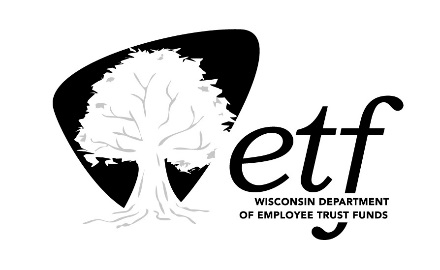 Company NameCompany NameThe Segal CompanyAuthorized RepresentativeAuthorized Representative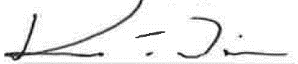 Signature	Signature	Authorized RepresentativeAuthorized RepresentativeKenneth C. Vieira	Type or Print	Type or Print	DateDateJuly 22, 2016Company NameDepartment of Employee Trust FundsAuthorized Representative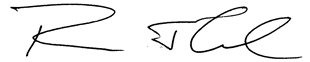 Signature	Authorized RepresentativeRobert J. Conlin	Type or Print	DateJuly 22, 2016